Listening Lesson PlanLyrics of the ‘Superboy and the invisible girl’ Natalie:Superboy and the Invisible Girl... Son of steel and daughter of air.He's a hero, a lover, a prince—She's not there.Superboy and the Invisible Girl... Everything a kid ought to be.He's immortal, forever alive—Then there's me.I wish I could flyAnd magically appearAnd disappear.I wish I could flyI'd fly far away from here.Superboy and the Invisible Girl... He's the one you wish would appear.He's your hero, forever your son—He's not here.I am here.Diana:You know that's not true.You're our little pride and joy, Our perfect plan.You know I love you... I love you as much as I can.Natalie:Take a look at the Invisible Girl... Here she is, clear as the day.Please look closely and find her beforeShe fades away.Natalie & Gabe:Superboy and the Invisible Girl... Son of steel and daughter of air.He's a hero, a lover, a prince She's not there... She's not there... She's not there... She's not there.Youtube link of the ‘Superboy and the invisible girl’ http://www.youtube.com/watch?v=wMwc-0F4hA4Brief of the ‘Superboy and the invisible girl’ Mom Diana, her husband Dan, and her daughter Natalie enact their daily routines, they are each struggling with issues that make those routines a struggle. 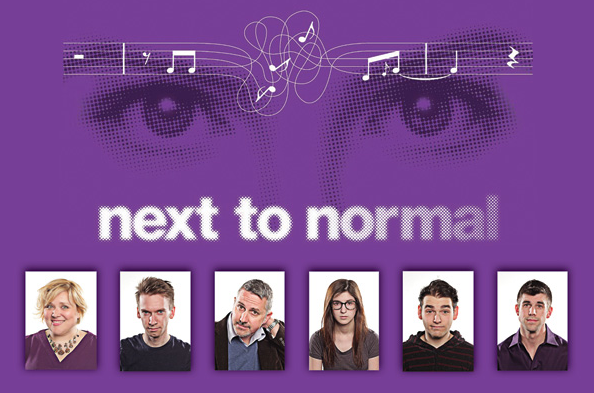 Mom, Diana is hyperactive. Missing his dead son and seeing the delusion of Gabe.Dad, Dan tries hard to remain patient with her.Daughter, Natalie feels unloved and avoided.  Son, Gabe who seems more connected to Diana than anyone else. It soon becomes clear that for some time, Diana has struggled with bipolar disorder, that Dan feels it's time for her to change her medication, that Natalie wishes there was some way that she could get out of this situation, and that Gabe, in a surprising revelation, is dead. His presence is, in fact, a delusion primarily experienced by Diana but which, over the course of the narrative, interacts with the other characters as well.Title: Superboy and the Invisible girlTitle: Superboy and the Invisible girlTitle: Superboy and the Invisible girlTitle: Superboy and the Invisible girlINSTRUCTORLEVEL / AGENo of STUDENTSLengthSolbi Lim (Solbi)Upper Intermediate /1518 students50 minMaterials:Superboy and the invisible girl. MP3.Video Clip of the scene from Next to normal. http://www.youtube.com/watch?v=wMwc-0F4hA4Handout about the general plot of ‘Next to normal’Materials:Superboy and the invisible girl. MP3.Video Clip of the scene from Next to normal. http://www.youtube.com/watch?v=wMwc-0F4hA4Handout about the general plot of ‘Next to normal’Materials:Superboy and the invisible girl. MP3.Video Clip of the scene from Next to normal. http://www.youtube.com/watch?v=wMwc-0F4hA4Handout about the general plot of ‘Next to normal’Materials:Superboy and the invisible girl. MP3.Video Clip of the scene from Next to normal. http://www.youtube.com/watch?v=wMwc-0F4hA4Handout about the general plot of ‘Next to normal’Aims:To Improve listening skills by listening the song from a musical.To practice adjectives metaphor people.To know what is different between wishes and hypotheses.Aims:To Improve listening skills by listening the song from a musical.To practice adjectives metaphor people.To know what is different between wishes and hypotheses.Aims:To Improve listening skills by listening the song from a musical.To practice adjectives metaphor people.To know what is different between wishes and hypotheses.Aims:To Improve listening skills by listening the song from a musical.To practice adjectives metaphor people.To know what is different between wishes and hypotheses.Language Skills:Listening: Listening a musical song & watching video clip.Speaking: Group discussion. Reading: Reading the handout.Writing: Dictation during listening a song, making a sentences using metaphorLanguage Skills:Listening: Listening a musical song & watching video clip.Speaking: Group discussion. Reading: Reading the handout.Writing: Dictation during listening a song, making a sentences using metaphorLanguage Skills:Listening: Listening a musical song & watching video clip.Speaking: Group discussion. Reading: Reading the handout.Writing: Dictation during listening a song, making a sentences using metaphorLanguage Skills:Listening: Listening a musical song & watching video clip.Speaking: Group discussion. Reading: Reading the handout.Writing: Dictation during listening a song, making a sentences using metaphorLanguage Systems:Phonology: Poetic meter, prosody.Lexis: Metaphor, examples of it such as son of steel, daughter of air, invisible girlGrammar: Wishes and hypotheses, I wish I could, I wish I would..Discourse: Lyrics of the songFunctions: Complaining, lament, justifyingLanguage Systems:Phonology: Poetic meter, prosody.Lexis: Metaphor, examples of it such as son of steel, daughter of air, invisible girlGrammar: Wishes and hypotheses, I wish I could, I wish I would..Discourse: Lyrics of the songFunctions: Complaining, lament, justifyingLanguage Systems:Phonology: Poetic meter, prosody.Lexis: Metaphor, examples of it such as son of steel, daughter of air, invisible girlGrammar: Wishes and hypotheses, I wish I could, I wish I would..Discourse: Lyrics of the songFunctions: Complaining, lament, justifyingLanguage Systems:Phonology: Poetic meter, prosody.Lexis: Metaphor, examples of it such as son of steel, daughter of air, invisible girlGrammar: Wishes and hypotheses, I wish I could, I wish I would..Discourse: Lyrics of the songFunctions: Complaining, lament, justifyingAssumptions: Students understand difference between wishes and the hypotheses.Assumptions: Students understand difference between wishes and the hypotheses.Assumptions: Students understand difference between wishes and the hypotheses.Assumptions: Students understand difference between wishes and the hypotheses.Anticipated Errors and Solutions:Students might have difficulties btw wishes and the hypotheses.ㄴ Let them make sample sentences to understand it.Students might have difficulties listening the lyrics because they speak fastㄴ Give them enough information before they listen the song.Anticipated Errors and Solutions:Students might have difficulties btw wishes and the hypotheses.ㄴ Let them make sample sentences to understand it.Students might have difficulties listening the lyrics because they speak fastㄴ Give them enough information before they listen the song.Anticipated Errors and Solutions:Students might have difficulties btw wishes and the hypotheses.ㄴ Let them make sample sentences to understand it.Students might have difficulties listening the lyrics because they speak fastㄴ Give them enough information before they listen the song.Anticipated Errors and Solutions:Students might have difficulties btw wishes and the hypotheses.ㄴ Let them make sample sentences to understand it.Students might have difficulties listening the lyrics because they speak fastㄴ Give them enough information before they listen the song.References: Musical ‘Next to normal 2009’Whishes and hypotheses situation http://www.ecenglish.com/learnenglish/lessons/wishes-and-hypothetical-situationsReferences: Musical ‘Next to normal 2009’Whishes and hypotheses situation http://www.ecenglish.com/learnenglish/lessons/wishes-and-hypothetical-situationsReferences: Musical ‘Next to normal 2009’Whishes and hypotheses situation http://www.ecenglish.com/learnenglish/lessons/wishes-and-hypothetical-situationsReferences: Musical ‘Next to normal 2009’Whishes and hypotheses situation http://www.ecenglish.com/learnenglish/lessons/wishes-and-hypothetical-situationsNotes: SOS activity: Ask students how they feel different listening a musical song from a pop song.Notes: SOS activity: Ask students how they feel different listening a musical song from a pop song.Notes: SOS activity: Ask students how they feel different listening a musical song from a pop song.Notes: SOS activity: Ask students how they feel different listening a musical song from a pop song.WarmerWarmerWarmerWarmerTitle: Guiding and bring students’ schemaTitle: Guiding and bring students’ schemaAims:To prepare for the listening task through guiding questions. Materials: Board, MarkerTimeSet UpStudentsTeacher7 min5 Groups of 3 or 4Guiding Question1. What can you guess from the title ‘Superboy and the invisible girl’?Discussion in groups and speak out answers. (4min)2. Make a list of words that each students’ character represent and share in the groups.(3min)Walking around the table to make sure everyone is following the instruction.Task PreparationTask PreparationTask PreparationTask PreparationTask PreparationTask PreparationTitle: General understanding of relationship between family membersTitle: General understanding of relationship between family membersTitle: General understanding of relationship between family membersTitle: General understanding of relationship between family membersAims: Understanding the situation the character in.Materials: Handout about the plot of  ‘Next to normal’TimeTimeSet UpSet UpStudentsTeacher8 min8 min5 Groups of 3 or 45 Groups of 3 or 4Read handouts and sharing experiences that students ever had jealousy or competition between siblings.One student in each groups share with the whole class what the have discussed.Give a brief info about musical before giving handout.Try to elicit the similar situation from the song.Notes: Plot of the musical is not important. Keep it simple. Notes: Plot of the musical is not important. Keep it simple. Notes: Plot of the musical is not important. Keep it simple. Notes: Plot of the musical is not important. Keep it simple. Notes: Plot of the musical is not important. Keep it simple. Notes: Plot of the musical is not important. Keep it simple. Task RealizationTask RealizationTask RealizationTask RealizationTask RealizationTask RealizationTitle: Listening musical songs and analyzing.Title: Listening musical songs and analyzing.Title: Listening musical songs and analyzing.Aims:To Improve listening skills by listening the song.To practice intonation and word stress in different tones. To understand difference between wishes and hypotheses.Aims:To Improve listening skills by listening the song.To practice intonation and word stress in different tones. To understand difference between wishes and hypotheses.Materials: -Superboy and the invisible girl. MP3.-Video Clip of the scene from Next to normal. -Board, Marker.TimeSet UpSet UpStudentsStudentsTeacher8 min7 min14 minWhole class5 Groups of3 or 4Whole class5 Groups of3 or 4Listening to the song 1. Listening without any direction  Write down all the metaphor   words that they remember (3 min)2. Listening again, focusing on the   metaphor words. Comparing the   results with the group (5 min)DiscussionDiscuss of characters emotion now. Why do you think that? What did you get the answers are from? (8 min)Watch the Video clip and check either their answer is right. (2 min)GrammarFind the hypotheses from the song.‘I wish I could fly’‘You wish would appear ‘Discuss what is different between1. I wish I could fly2. I wish I was a dogAsk them to make their own sentences.Share in the groups and one person from the each group write down on the board. Check other group’s work and check weather they are right or wrong.Listening to the song 1. Listening without any direction  Write down all the metaphor   words that they remember (3 min)2. Listening again, focusing on the   metaphor words. Comparing the   results with the group (5 min)DiscussionDiscuss of characters emotion now. Why do you think that? What did you get the answers are from? (8 min)Watch the Video clip and check either their answer is right. (2 min)GrammarFind the hypotheses from the song.‘I wish I could fly’‘You wish would appear ‘Discuss what is different between1. I wish I could fly2. I wish I was a dogAsk them to make their own sentences.Share in the groups and one person from the each group write down on the board. Check other group’s work and check weather they are right or wrong.Play the song.Correct if necessaryMention about using different tones and gesture in different situation. Especially English uses more dramatic tones than Korean.Remind them the wish form we have learned from last class.Play 00:35~00:50 the part we will studyICQGive Students many sample sentences and ask them answers to check they are fully understood.Correct if necessaryNotes: Make sure the volume is loud enough.       Get students’ attention before playing.       2nd time playing the music, stop before last verse for saving time.Notes: Make sure the volume is loud enough.       Get students’ attention before playing.       2nd time playing the music, stop before last verse for saving time.Notes: Make sure the volume is loud enough.       Get students’ attention before playing.       2nd time playing the music, stop before last verse for saving time.Notes: Make sure the volume is loud enough.       Get students’ attention before playing.       2nd time playing the music, stop before last verse for saving time.Notes: Make sure the volume is loud enough.       Get students’ attention before playing.       2nd time playing the music, stop before last verse for saving time.Notes: Make sure the volume is loud enough.       Get students’ attention before playing.       2nd time playing the music, stop before last verse for saving time.ProductionProductionProductionProductionTitle: Make your own opinions through the lesson.Title: Make your own opinions through the lesson.Aims: To check they would understand the lesson.To stimulate students imagination and improve speaking skills based on the lecture.Materials: Board          Red markerTimeSet UpStudentsTeacher5 min2 min5 Groups of3 or 4Whole classAnswer those questions1. What would you do if you had a   same issues that family? 2. What makes musical songs different   from pop songs? Homework InstructionDescribe yourself using at least 5 metaphor and the hypotheses.Encourage to students by using gestures. Giving positive reaction to their answers.Check Students understand the homework.Write down homework on the board in red. Get the questions only if they have.Notes: Give applause to student at the end of the class.Notes: Give applause to student at the end of the class.Notes: Give applause to student at the end of the class.Notes: Give applause to student at the end of the class.